Sztuka do rzeczy – design w Krakowie4-30 listopada 2024 r.FORMULARZ ZGŁOSZENIOWY DLA PROJEKTUKim jesteś?Podaj nazwę reprezentowanego przez siebie podmiotu*. Napisz też tu swoje dane kontaktowe jako osoby składającej wniosek: telefon i adres mailowy.…….Jak nazywa się Twój projekt/wydarzenie? (do 100 znaków ze spacjami**)Nazwij krótko swój projekt.…….Kiedy chcesz działać?Podaj proponowane daty Twojego projektu/wydarzenia. Działamy pomiędzy 4 a 30 listopada 2024 r.…….Gdzie chcesz działać?Podaj proponowane lokalizacje projektu/wydarzenia.…….Czym jest Twój projekt/wydarzenie? (2-4 tys. zzs)Opisz krótko swój projekt. Na czym będzie polegać?…….Dla kogo to robisz? (1-2 tys. zzs)Napisz, dla jakiej grupy odbiorców kierujesz swój projekt/wydarzenie.…….Jak chcesz promować swój projekt/wydarzenie? (1-2 tys. zzs)Opisz bardzo krótko, jak chcesz, żeby o Twoim projekcie/wydarzeniu dowiedzieli się ludzie.…….Ile to mogłoby kosztować? ***Podaj szacowaną, łączną kwotę brutto projektu/wydarzenia. Wymień najważniejsze kategorie kosztów, jakie miałaby obejmować taka kwota (np. honoraria, produkcja, promocja). Wszelkie komentarze/objaśnienia mile widziane!…….Na koniec – czym się zajmujesz? (1-2 tys. zzs)Poznajmy się lepiej! Opisz krótko swoje najważniejsze dotychczasowe projekty/wydarzenia lub projekty/wydarzenia organizacji, którą reprezentujesz.…….To już prawie wszystko. Co dalej?Prześlij wypełniony formularz do 19 kwietnia 2024 r. mailem na adres design@um.krakow.pl. Nie musisz podpisywać formularza! Odeślij plik w word lub pdf, jako załącznik do maila.Wysyłając formularz akceptujesz regulamin i załączoną w nim klauzulę RODO (przetwarzania danych osobowych).Potwierdzimy odbiór Twojego maila do dwóch dni roboczych. O wynikach naboru poinformujemy Cię indywidualnie 10 maja 2024 r.Pamiętaj, że nabór nie ma charakteru konkursu. Nie gwarantujemy włączenia zgłoszonego projektu do programu przedsięwzięcia. Zastrzegamy sobie prawo do odrzucenia propozycji lub przyznania dofinansowania tylko na część zaproponowanej kwoty.Kim jesteśmy?Sztuka do rzeczy – design w KrakowieWydział Kultury i Dziedzictwa Narodowego Urzędu Miasta Krakowa31-072 Kraków, ul. Wielopole 17AFacebook: sztukadorzeczy | Instagram: @sztuka_do_rzeczy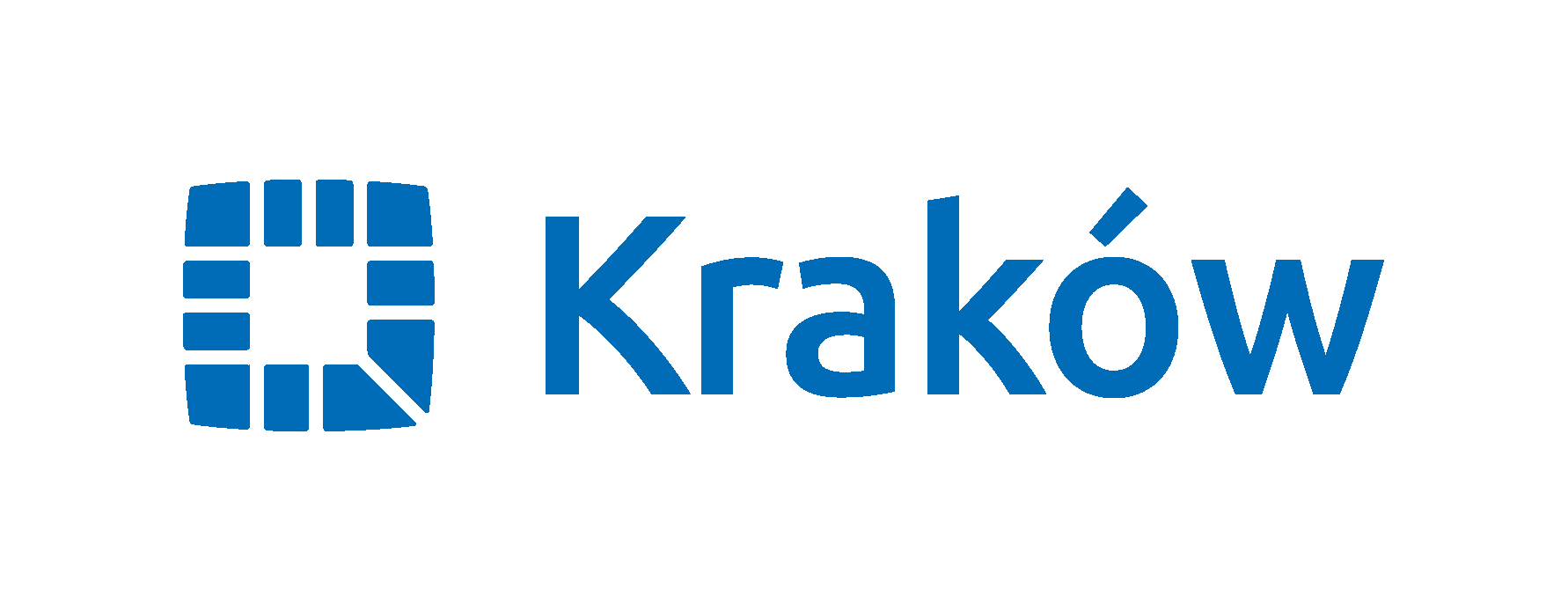 Masz pytanie? Zadzwoń / napisz!design@um.krakow.pl | 12 616 78 51, 12 616 19 47 (pon-pt 8.00-15.30)Objaśnienia:* projekt „Sztuka do rzeczy – design w Krakowie” kierujemy wyłącznie dla organizacji pozarządowych prowadzących działalność w zakresie kultury, sztuki i ochrony dóbr kultury, placówek oświatowych oraz instytucji kultury.** zzs – znaki ze spacjami.*** dopuszczalna kwota dofinansowania dla jednego projektu/wydarzenia: do 60 tys. zł brutto.